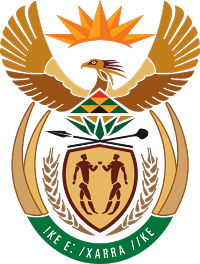 MINISTRY FOR COOPERATIVE GOVERNANCE AND TRADITIONAL AFFAIRSREPUBLIC OF SOUTH AFRICANATIONAL ASSEMBLYQUESTIONS FOR WRITTEN REPLYQUESTION NUMBER 2019/1404DATE OF PUBLICATION: 01 NOVEMBER 2019REVISED REPLY 1404. Mrs M O Clarke (DA) to ask the Minister of Cooperative Governance and Traditional Affairs:(1) Whether, with reference to the replies to question 1448 on 21 July 2017 and 2210 on 30 October 2017, the planned upgrades to the Windsor Pump Station at the Ekurhuleni Metropolitan Municipality, including but not limited to upgrades to the (a) generator and (b) prevention of more water outages have been completed; if not, why not;(2) What is the (a) total cost of the upgrades to this pump station and (b) amount budgeted for the upgrades? NW2618EREPLY:The information was provided by the Gauteng Department of Cooperative Governance and Traditional Affairs.(a) That it be noted that subsequent to challenges of power failure at Windsor pump station, the City of Ekurhuleni procured 500KVA diesel generator to mitigate power failure challenges and since then the supply has been efficient. The generator is being serviced at least twice a year per the schedule and also depending on the usage.(b) That it be noted that the City of Ekurhuleni is in engagements with Rand Water for the construction of 30ML reservoir to complement existing storage. The 30 ML reservoir water storage retention period, and at this stage Geotechnical report has been completed and Professional Service Provider appointed is at detailed design stage.(a) The pump station upgrade cost depends on the size of the water tower and the bulk 400mm diameter line which are at detail design stage. Once the design is completed, we will prepare a bill of quantities to allow for the project estimation cost.(b) Due to the criticalness of this project, the City of Ekurhuleni has budgeted over R50 Million for the project to take off the ground and we are ready to identify further financial reserves should the need arise.END 